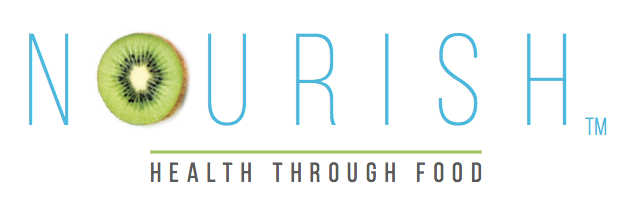 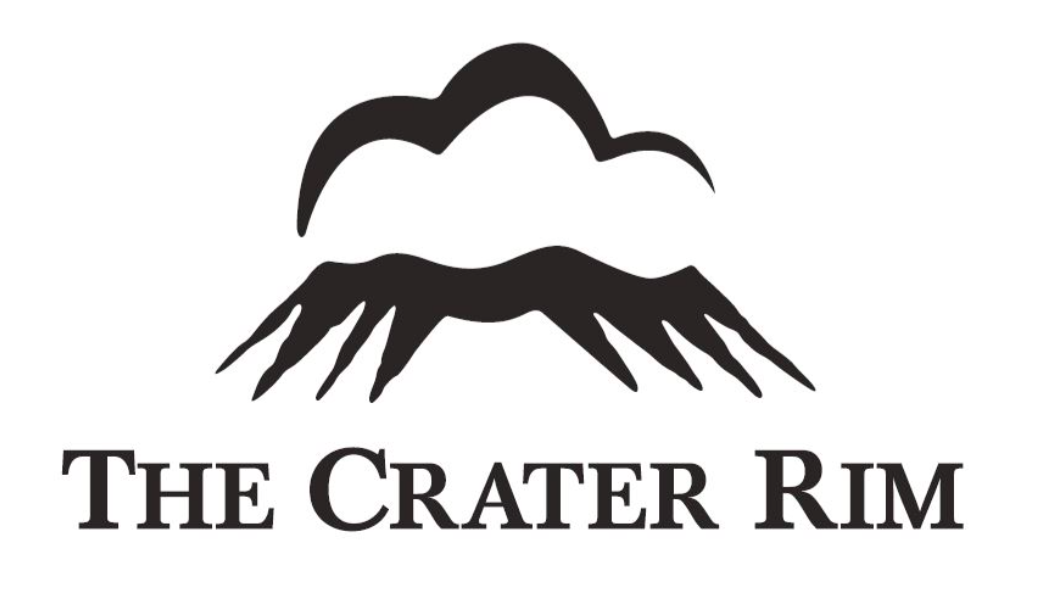 WARM QUINOA SALAD WITH GRILLED HALLOUMI served with THE CRATER RIM FROM THE ASHES SAUVIGNON BLANCSERVES: 4INGREDIENTS200g quinoa500ml vegetable stock1 small red onion, finely chapped2 red peppers, chopped into 2cm pieces1 bunch parsley, finely choppedOlive oil1 cup pecan nuts1 Tbsp vegetable oilSalt & pepperZest and juice of 1 lemon250g pack halloumi cheeseCOOKING DIRECTIONSCook quinoa in vegetable stock until all stock is almost absorbed and then turn heat off and put aside with the lid on the pot to finish absorbing the liquidPlace a little olive oil in a roasting pan with the red peppers and roast for about 30min or until soft and lightly browned.Toast pecan nuts in a pan with a little vegetable oil and add saltIn a bowl, combine quinoa, onion, peppers, parsley and pecans.  Mix 2 Tbsp olive oil with the lemon zest and juice and stir through salad.Cut slices of the halloumi, about 5mm, and fry in oil in a non-stick pan until nicely browned on both sides.Serve a bowl of salad with the halloumi slices on top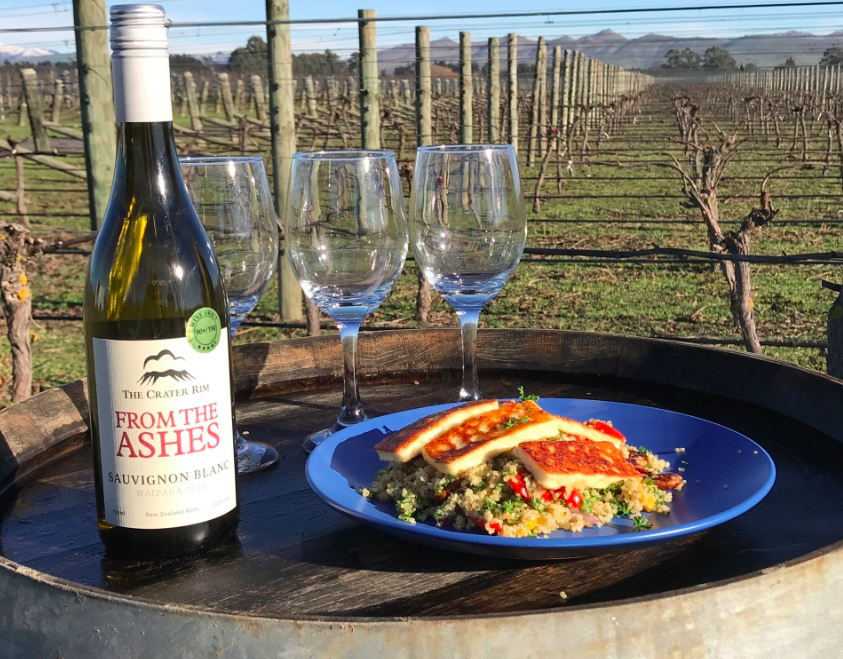 